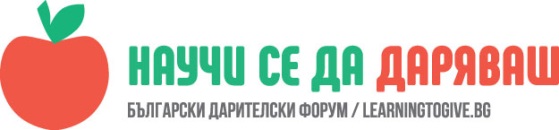 УРОК: Българските дарителиПенка Цолова, учител по история и цивилизации в СУ „Д.Дебелянов”, град БеленеЧасът е проведен в VII „А“ клас на 12.XII.2017 г.                                          „Силната любов не се мери1                        тя просто се дава”                 Майка Тереза„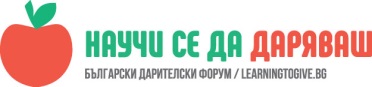          -Представят информация за обществения живот и дело на избран дарител.        -Разбират по какъв начин отделни дарители са направили положителен принос            в живота на хората.        -Формиране на умения за проучване на известни личности,които се проявяват като дарителиОЧАКВАНИ РЕЗУЛТАТИ:        -Да намират причините поради,които хора с възможности даряват средства за определени каузи.       -Да подготвят информация за избраните от тях дарители пред класаМатериали:Библиотека,интернет,тетрадки,информация на уредник на музей в град Свищов.ВРЕМЕТРАЕНЕ:  1 час от 40 минути.ОписаниеПредварителна подготовка:По предварителна подготовка учениците използват енциклопедия „Дарителството”и информация от интернет за дейността и живота на определени дарители.Учениците трябва да аргументират с информацията си защо са избрали този дарител,с какво са им направили  впечатление.На срещата беше поканена уредничката на Етнографския музей в град Свищов,която имаше задача да запознае учениците с дарителите от града им,който се намира не далеч от нашия град.Оказа се ,че е възпрепятствана и изпрати материал по темата озаглавен „Ръцете ,които даряват в Свищов”В началото на часа се спряхме на понятията дарител,филантроп.На въпроса :Кои са дарителите ,които знаят от историята? Даваха примери с Васил Априлов,Никола Палаузов,Петър Берон,Николай Павлович,дарил икони за църквата „Света Троица „ в гр.Свищов,Антим I.Учениците си припомниха за личности дарявали средства за построяване на църкви и манастири,за родолюбци,които даряват средства за закупуване на оръжие по време на въстания и бунтове .Учениците едни след други представяха своята информация за дарителите:     Евлоги и Христо Георгиеви от Карлово даряват средства за построяването и издръжката на български университет в София.Двамата братя завещават на българския народ желанието си за просвета ,образование и прогрес в обществото.     Димитър Ценов, предприемач  от Свищов известен с дарение от 5 милиона златни лева за създаване на висше икономическо училище по германски образец в родния му Свищов-днес стопанска академия „Димитър Ценов”      Козма Тричков от Враца остава всичко спечелено за общественополезни цели-за издръжка на училищата във Враца,дарява своята къща в Букурещ,за църквите в родния си град и средства за подпомагане на българи учащи в Русия.     От информацията на уредник Надя Ангелова се запознахме с дарителите от Свищовския край:Филип Сакеларевич,завещал 16000 форинта за училищата в родния си край.Еленка и Кирил Аврамови дават своята лепта за построяване то на първото читалище в БългарияДимитър Хадживасилев дарява 240000 златни лева за построяването на търговска гимназия.Алеко Константинов дарява къщата си за обществени цели.Цветан Радославов ,авторът на българския химн „Мила родино”дарява на музея две колекции.Едната от 230 сребърни антични и средновековни и 265 бронзови и медни монети .Другата е етнографска и  съдържа 110 предмета: шевици,накити,бонбониери,лъжички и лични вещи.Мария и Ангел Патлови,едно обикновено семейство от Свищов,с нотариално заверено завещание предоставят безвъзмездно цялото си имущество,движимо и недвижимо на музея в градаИНТЕРЕСНА ИНФОРМАЦИЯ:на 23 септември 2005 година тържествено е открит първия у нас паметник на Дарителите ,дело на скулптура Георги ЧапкъновПаметникът на Дарителите изобразява две ръце ,които даряват.кацналите върху тях гълъби символизират вечния човешки порив към красота и добро .В долната част на паметника е изписан благодарствен текст: „на сърцатите дарители от признателните свищовци”.Моята религия е доброта –Далай Лама.  Учениците да се вълнуват и интересуват от каузата благотворителност непрекъснато ,да търсят начините и средствата да подражават на такива велики хора! Да бъдем дарители ,да направим добро,това ще ни промени и ще ни прави силни и почтени хора!